ПРОЕКТИзменения и дополненияв Положение о порядке замещения должностей педагогических работников, относящихся к профессорско-преподавательскому составуИзложить пункт 2.1. Положения в следующей редакции:«2.1. Конкурс объявляется Ректором Университета (уполномоченным проректором)  на основании представлений заведующих кафедрами, согласованных с деканами соответствующих факультетов   на официальном сайте Университета не менее чем за два месяца до даты его проведения. Конкурс на замещение должностей профессорско-преподавательского состава кафедр, не входящих в состав факультета и находящихся в непосредственном подчинении руководителя иного структурного подразделения, за которым закреплена кафедра и в общем подчинении Ректора (профильного проректора), объявляется Ректором Университета  на основании представлений заведующих кафедрами, согласованных с руководителем структурного подразделения (профильным проректором), за которым закреплена кафедра на официальном сайте Университета не менее чем за два месяца до даты его проведения». Изложить пункт 3.1. Положения в следующей редакции:«3.1. Конкурс на замещение должностей педагогических работников проводится коллегиальными органами управления: Ученым советом факультета на замещение вакантных должностей доцента, старшего преподавателя, преподавателя и ассистента; Ученым советом Университета – на замещение вакантных должностей профессора, должностей профессорско-преподавательского состава кафедр, не входящих в состав факультета и находящихся в непосредственном подчинении руководителя  иного структурного подразделения, за которым закреплена кафедра и в общем подчинении Ректора (профильного проректора)».Изложить пункт 3.11. Положения в  следующей редакции: «3.11. Заведующий кафедрой не позднее трех рабочих дней после заседания кафедры передает конкурсные документы претендента и выписку из заседания кафедры ученому секретарю Ученого совета факультета. Заведующий кафедрой, не входящей в состав факультета и находящейся в непосредственном подчинении руководителя иного структурного подразделения, за которым закреплена кафедра и в общем подчинении Ректора (профильного проректора), передает конкурсные документы претендента и выписку из заседания кафедры непосредственно Ученому секретарю Ученого совета Университета».Изложить пункт 3.12. Положения в  следующей редакции: 3.12. Учёный секретарь Учёного совета факультета готовит проведение конкурса в обозначенный в объявлении срок по вакантным должностям. Ученый секретарь совета Университета готовит проведение конкурса в обозначенный в объявлении срок по вакантным должностям профессорско-преподавательского состава кафедр, не входящих в состав факультета и находящихся в непосредственном подчинении руководителя иного структурного подразделения, за которым закреплена кафедра и в общем подчинении Ректора (профильного проректора)».5. По тексту  Положения после слов «трудовой договор» дополнить словами «(эффективный контракт)».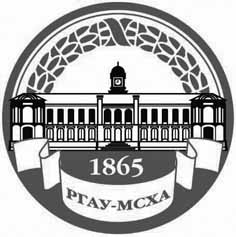 МИНИСТЕРСТВО СЕЛЬСКОГО ХОЗЯЙСТВА РОССИЙСКОЙ ФЕДЕРАЦИИФедеральное государственное БЮДЖЕТНОЕ образовательное учреждение  высшего образования «российский государственный аграрный университет – МСха имени К.А. Тимирязева»
 (ФГБОУ ВО ргау - МСХА имени К.А. Тимирязева)ПРИНЯТО:на Учёном совете УниверситетаПротокол № ________от «__»______________2017 г.УТВЕРЖДАЮ:И.о. Ректора ФГБОУ ВО РГАУ - МСХА имени К.А. Тимирязева__________________ Г.Д. Золина«___»__________________2017 г.СОГЛАСОВАНО:Председатель профкома________________И.П. Прохоров«__»______________2017 г.Регистрационный № ________